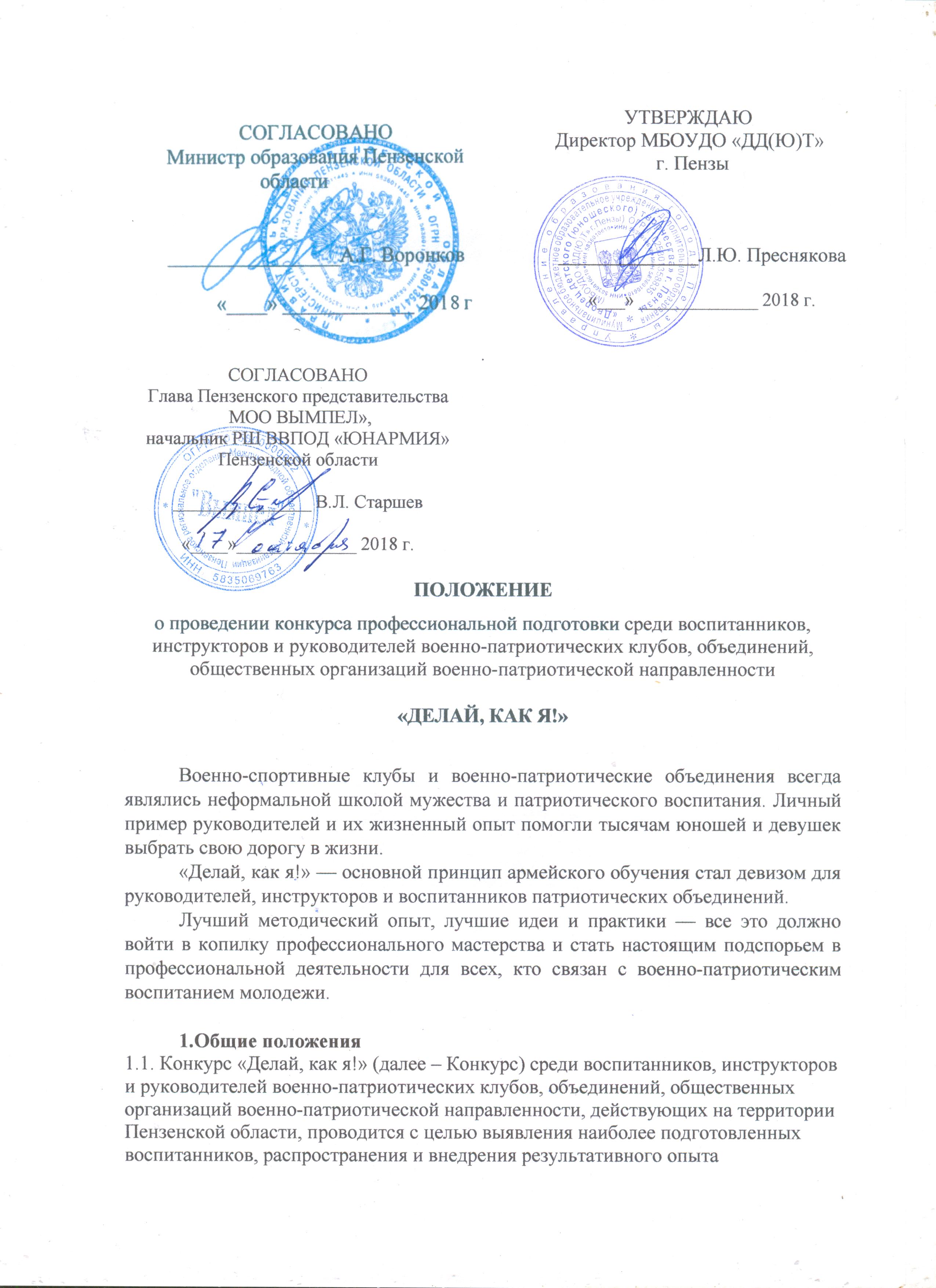 работы с молодежью в сфере военно-патриотического воспитания. Конкурс проходит как региональный этап Всероссийского конкурса профессионального мастерства «Делай, как я!».1.2. Задачи конкурса:активизация и стимулирование деятельности военно-патриотических клубов, объединений, общественных организаций военно-патриотической направленности, действующих на территории Пензенской области;поиск, обобщение и внедрение в практику наиболее эффективных форм и методов работы по патриотическому воспитанию подростков и молодежи допризывного возраста и подготовке граждан к военной службе;определение лучших военно-патриотических клубов и объединений, обмен опытом работы и передовыми методиками по вопросам патриотического воспитания молодёжи между руководителями военно-патриотических клубов и объединений;популяризация военно-патриотического движения в Пензенской области;приобщение молодежи к социально значимой деятельности;содействие в формировании кадрового резерва военно-патриотических клубов и объединений, общественных организаций военно-патриотической направленности (далее - ВПО);выявление и поощрение лучших  руководителей и воспитанников ВПО.1.3. Организатором Конкурса является «Муниципальный ресурсный центр военно-патриотического воспитания и подготовки молодежи к военной службе» Муниципального бюджетного образовательного учреждения дополнительного образования «Дворец детского (юношеского) творчества» г. Пензы при поддержке Министерства образования Пензенской области, регионального отделения Общероссийского военно-патриотического движения «Юнармия», регионального представительства Военно-патриотического центра «Вымпел».1.3.1. Организатор:координирует исполнение порядка проведения Конкурса;осуществляет сбор материалов участников заочного тура и обеспечивает условия для проведения их экспертизы;организует проведение конкурсных испытаний финального этапа Конкурса и торжественной церемонии награждения победителей;обеспечивает соответствие содержания этапов Конкурса его целям и задачам;обеспечивает освещение прохождения Конкурса в средствах массовой информации;формирует банк данных участников Конкурса и представленных ими материалов.1.4. Подготовку и проведение Конкурса осуществляет Оргкомитет.Оргкомитет устанавливает сроки и даты Конкурса, утверждает состав  Экспертного жюри, регламент его работы, перечень специальных номинаций, перечень призов и порядок награждения, информирует органы исполнительной власти об итогах проведения конкурса.      1.5. Настоящее Положение определяет требования к участникам Конкурса, материалам и порядку их предоставления на Конкурс, сроки проведения Конкурса. Положение действует до завершения конкурсных мероприятий, предусмотренных Оргкомитетом.1.6. Дополнительная информация, комментарии к конкурсным номинациям, порядок оформления конкурсной документации, результаты конкурса, информация о времени и месте итоговых мероприятий конкурса на официальном сайте http://ddut-penza.ru на странице Центра патриотического воспитания и группах ВК/ Ассоциация «Вымпел - Пенза», «ЮНАРМИЯ - Пенза».2. Условия участия в Конкурсе2.1. К участию в Конкурсе приглашаются:воспитанники ВПО, клубов в возрасте 15-18 лет;инструкторы военно-патриотических клубов и объединений;руководители военно-патриотических клубов и объединений2.2. Для участия в Конкурсе необходимо подготовить материалы, отвечающие целям и задачам Конкурса,  направить их в адрес Оргкомитета согласно требованиям, указанным в настоящем Положении.3.Порядок организации и проведения Конкурса3.1. Конкурс проводится в три этапа:первый этап: 15.10 - 16.11.2018 года – подготовка конкурсных материалов, оформление заявок, представление заявок и конкурсных материалов в Оргкомитет (Приложения 1.; 1.1);второй этап (заочный тур): 19.11 - 30.11.2018 года – рассмотрение заявок и конкурсных материалов, работа экспертного жюри, отбор конкурсантов для участия в очном этапе конкурса;третий этап (очный тур): 17-18.12.2018 года – финал конкурса. Финальные испытания, определение победителей Конкурса, награждение.3.2. Документы на второй заочный тур конкурса принимаются                               до 16 ноября 2018 г. по адресу: 440018, г. Пенза, ул. Бекешская, 14.; МБОУДО «Дворец детского (юношеского) творчества» г. Пензы, каб. №59. 3.3. Требования к материалам, предоставляемым на Конкурс:все документы и приложения представляются в электронном виде;для текстовых работ: текстовый редактор Word — 97-2007 (шрифт «Times New Roman», кегль № 14, междустрочный интервал — 1,0); таблицы, схемы, рисунки, формулы, графики представляются внутри основного текста проекта (документа формата *.doc) или выносятся отдельными приложениями к проекту (в форматах *.doc, *.xls, *.pdf, *.jpeg);для видеороликов: видеофайл в форматах *.avi *, *.flv.;презентация в программе Microsoft PowerPoint или Preziфото с расширением не менее 300dpi в формате .jpeg.3.4. Все материалы, относящиеся к одной заявке, необходимо присылать одним письмом.3.5. Оргкомитет оставляет за собой право отклонить от рассмотрения материалы, оформленные с нарушениями настоящего Положения.3.6. Материалы, направленные для участия в заочном туре финального этапа Конкурса, не рецензируются и не возвращаются.3.7. К участию в Конкурсе допускаются поданные в срок материалы, содержание которых соответствует утвержденным номинациям Конкурса согласно настоящему Положению. 3.8. Материалы заочного тура рассматриваются Экспертным жюри Конкурса. Участникам, успешно прошедшим заочный тур, направляются приглашения для участия в очном туре с описанием конкурсных испытаний, критериев оценки и требований к участникам.К финальным испытаниям допускаются участники, набравшие наибольшее количество баллов в заочном туре.3.9. В очном туре финального этапа Конкурса личное присутствие конкурсанта обязательно.3.10. Все присланные на Конкурс работы становятся собственностью организаторов Конкурса с правом их передачи другим заинтересованным учреждениям, организациям, лицам для их некоммерческого использования в работе по патриотическому воспитанию, учебно-образовательном процессе, при проведении массовых мероприятий и с целью популяризации Конкурса. Участие в Конкурсе считается согласием авторов с данными условиями.Номинация  «Лучший воспитанник военно-патриотического объединения»Участникам 2 (заочного) тура необходимо подготовить пакет материалов:заявка (Приложение 1);согласие на обработку данных (приложение2);самопрезентация в виде компьютерной презентации на тему: «Мой клуб – моя семья» (продолжительность до 5 минут);характеристика, заверенная руководителем клуба (объединения);портфолио конкурсанта за последние 2 года (собрание материалов, отражающих деятельность конкурсанта в общественной жизни объединения, фотографии, копии грамот, дипломов, документов о поощрении, наградах и т.д.);эссе  «России сможем послужить!» (объемом не более 3 печатных страниц).Задания финальных испытаний:тестирование на знание основных событий Великой Отечественной войны 1941-1945 годов, основ воинской обязанности и военной службы, первой медицинской помощи  (перечень тем в Приложении № 3);соревнования по огневой и физической подготовке (Приложение 4);Конкурс «Визитка»: представление себя и своей деятельности в форме любого формата (не более 5 минут).Номинация «Лучший руководитель военно-патриотического объединения»Руководителю военно-патриотического объединения, клуба в Оргкомитет Конкурса необходимо подать  следующий пакет документов:Заявку - краткую биографическую справку, раскрывающую основные профессиональные этапы деятельности, данные об образовании, государственной или военной службе, поощрения, награды (Приложение 1.1);согласие на обработку данных (Приложение 2);эссе « У каждого поколения свои герои», объемом не более 3 печатных страниц;видеоролик (видеопрезентация) на тему: «Современная роль и значение военно-патриотического клуба, объединения в нравственном воспитании молодежи», продолжительностью до 5 минут;описание деятельности (опубликованные статьи о работе руководителя, его методические разработки, авторские сценарии мероприятий патриотической направленности и т.д., с приложением фотоматериалов, статей из СМИ, ссылки на интернет ресурсы  программу деятельности в электронном виде.Задания финальных испытаний:1) самопрезентация (не более 3 минут);2) открытое занятие на тему «Вводное занятие в клубе» (20 мин.);3) защита программы деятельности клуба, объединения (до 5 мин.). В случае подачи в Оргкомитет менее пяти заявок, очный этап Конкурса в данной номинации не проводится.Номинация «Лучший инструктор военно-патриотического объединения»Инструктору военно-патриотического объединения (клуба) необходимо подать   в Оргкомитет Конкурса следующий пакет документов:Заявку - краткую биографическую справку, раскрывающую основные профессиональные этапы деятельности, данные об образовании, военной службе, поощрения, награды (Приложение 1.1);согласие на обработку данных (Приложение 2);эссе  «У каждого поколения свои герои», объемом не более 3 печатных страниц;видео (фото) презентация на тему: «Я и мой клуб», продолжительностью до 5 минут;описание деятельности  образовательная программа объединения (преподаваемой дисциплины)  на 2018-19 год в электронном видеЗадания финальных испытаний:1) самопрезентация (не более 5 минут)2) открытое занятие на тему «Вводное занятие в клубе» (20 мин.)3) защита образовательной программы клуба, объединения (до 5 мин.)В случае подачи в Оргкомитет менее пяти заявок, очный этап Конкурса в данной номинации не проводится.4. Подведение итогов и награждение4.1. По итогам участия в финальном этапе Конкурса определяется победитель и призеры.4.2. Победители областного конкурса становятся победителями заочного тура Всероссийского конкурса и будут приглашены на очный тур, который состоится в городе Москве.Остальные участники могут быть приглашены на этап конкурса в Москву по решению жюри Всероссийского конкурса.4.3. По итогам конкурса победители и призёры награждаются дипломами Конкурса и ценными призами.4.4. Итоги Конкурса размещаются на официальных сайтах организаторов.4.5. Оргкомитет предоставляет возможность заинтересованным организациям учреждать специальные номинации и осуществлять награждения.5. Контактная информация:«Муниципальный ресурсный центр военно-патриотического воспитания и подготовки к военной службе» МБОУДО «ДД(Ю)Т» г. ПензыТел.: 8 8412 42-89-50; 8 8412 42—88-31 Координаторы конкурса: Янкина Снежана Сергеевна, тел. сот: 89033243111                                            Старшев Вячеслав Львович, тел. сот. 89050165404                                            Давыдов Дмитрий Петрович, тел. сот.89603222008Электронная почта: snezh83@yandex.ru                                    dtpatriot58@bk.ru                                   ddp777@list.ruОфициальный сайт: http://ddut-penza.ruПриложение 1Заявкаучастника областного конкурса в номинации«Лучший воспитанник военно-патриотического объединения»Приложение 1.1Заявка участника областного конкурса в номинациях:«Лучший руководитель военно-патриотического объединения»,«Лучший инструктор военно-патриотического объединения»Приложение №2СОГЛАСИЕна обработку персональных данныхи их включение в общедоступные источники персональных данных	Я,__________________________________________, далее Субъектфамилия, имя, отчество родителя (законного представителя) полностьюв целях обеспечения соблюдения законов и иных нормативных правовых актов Российской Федерации, даю свое согласие на обработку персональных данных своего ребенка Оператору конкурса (Дворцу детского (юношеского) творчества г. Пензы на следующих условиях: 1. Оператор осуществляет обработку персональных данных ребенка исключительно в целях организации и проведения регионального этапа конкурса «Делай, как я!».2. Перечень персональных данных, передаваемых Оператору на обработку:- фамилия, имя, отчество;- дата рождения;- паспортные данные;- контактный телефон (домашний, сотовый, рабочий);- фактический адрес проживания;- адрес размещения офиса;- адрес электронной почты.3. Субъект дает согласие на обработку Оператором своих персональных данных, то есть совершение, в том числе следующих действий: обработку (включая сбор, систематизацию, накопление, хранение, уточнение (обновление, изменение), использование, обезличивание, блокирование, уничтожение персональных данных), при этом общее описание вышеуказанных способов обработки данных приведено в Федеральном законе от 27 июля 2006 г. № 152-ФЗ, а также на передачу такой информации третьим лицам, в случаях, установленных нормативными документами вышестоящих органов и законодательством.4. Настоящее согласие действует бессрочно.5. Настоящее согласие может быть отозвано Субъектом в любой момент по соглашению сторон. В случае неправомерного использования предоставленных данных соглашение отзывается письменным заявлением субъекта персональных данных.6. Субъект по письменному запросу имеет право на получение информации, касающейся обработки его персональных данных (в соответствии с п.4 ст.14 Федерального закона от 27.06.2006 № 152-ФЗ). Подтверждаю, что ознакомлен (а) с положениями Федерального закона от 27 июля 2006 г. №152-ФЗ «О персональных данных», права и обязанности в области защиты персональных данных мне разъяснены.«____»______________ 2018 г.    __________________     ________________                                                   Подпись                            ФИОПриложение № 3ПЕРЕЧЕНЬтематик вопросов для проведения тестированияна знание основных событий Великой Отечественной войны 1941-1945 годов, истории героизма, основ воинской обязанности и военной службыИстория учреждения звания Героя Советского Союза (когда, в связи с чем, первые Герои Советского Союза).История учреждения звания Героя Российской Федерации (когда, в связи с чем, первые Герои Российской Федерации).Полные кавалеры ордена Славы (когда учрежден орден Славы; количество награжденных орденами всех трех степеней; категории военнослужащих, награждаемых орденом; первые полные кавалеры; полные кавалеры ордена Славы, удостоенные звания Героя Советского Союза).Общая статистика по Героям Советского Союза (сколько человек удостоены звания Героя в предвоенный период, в годы Великой Отечественной войны, в послевоенные годы до 1992 года).Трижды и дважды Герои Советского Союза.Города-Герои, Города воинской славы (до 2016 года).Прославленные полководцы и флотоводцы России.Основные сражения Великой Отечественной войны 1941-1945 годов, уметь определять по картам – схемам основные операции ВОВ и даты их проведения.Награды периода Великой Отечественной войны и их статус.Образцы отечественной военной техники и оружия, их создатели.Художественные произведения (картины), отражающие основные периоды Великой Отечественной войны, авторы и период Великой Отечественной войны, изображенный на картине.Современная техника и вооружение.Основы обороны государства, Вооруженные силы Российской Федерации (предназначение, состав, традиции и т.п.).Общевоинские уставы (права и обязанности военнослужащих, начальники и подчинённые, сущность воинской дисциплины, обязанности и практические действия лиц суточного наряда, обязанности и практические действия караула – алгоритм действий выполняется в соответствии с Уставом караульной и гарнизонной службы).Государственная и военная символика – история и современность (сущность и значение государственных символов Российской Федерации – флага Российской Федерации, герба Российской Федерации, гимна Российской Федерации, Знамени Победы, Знамен Вооруженных Сил Российской Федерации, Военно-воздушных сил Российской Федерации, Военно-морского флота Российской Федерации и иных видов Вооруженных Сил Российский Федерации, Боевых Знамен, Военной присяги); символика городов-Героев.Дни воинской славы и памятные даты России.Приложение № 4Этап «Профессиональная подготовка»Комплексное силовое упражнение (Выполнение отжиманий в течение 30 сек. и без перерыва «складки» в течение 30 сек.). Челночный бег (10х10).Сборка и разборка автомата Калашникова на время (автоматы судейские).Стрельба из пневматического пистолета (Макарова). Дистанция 8 м. Мишень грудная пистолетная с кругами (зеленая ПМ).Приложение № 5Информационная карта заочного тура оценки номинаций«Лучший воспитанник военно-патриотического объединения»№ п/пИнформацияПоля для заполненияФамилия, имя, отечествоДата рожденияДомашний адресМесто учебы, классНаименование военно-патриотического клуба, воспитанником которого вы являетесьДата поступления в военно-патриотический клубВаша роль  в общественной деятельности клубаНаличие спортивного разряда,  в каком виде спорта.Ваши личные результаты:стрельба из пневматической винтовки: 5 выстрелов (10 метров) 10 выстрелов (10 метров)бег на 100 мбег на 1000 мбег на 3000 мподтягивания на перекладинеметание гранатыкомплексное силовое упражнение: 30 секунд отжиманий + 30 секунд сгибания-разгибания туловища (пресс)Планируете ли вы поступать в военное учебное заведение? Назовите учебное заведение.Дополнительная информация.№ п/пИнформацияПоля для заполнения1.Фамилия, имя, отчество2.Число, месяц, год рождения3.Место рождения4.Домашний адрес, телефон, e-mail5.Место работы, должность6.Образование (полное название образовательного учреждения)7.Дата поступления/окончания8.Опыт работы9.Год, месяц, название организации (сфера деятельности), должность (либо статус)10.Стаж работы на руководящей должности или должности инструктора в патриотическом объединении11.Достижения12.Курсы повышения квалификации13.Дополнительная информацияДиректору  МБОУДО «ДД(Ю)Т»  г. ПензыПресняковой Л.А.Юридический адрес: г.Пенза, ул. Бекешская, 14От ____________________________________________паспорт серия ______№ _______________________, выдан____________________________________________________________________________________Зарегистрирован:___________________________________________________________________________№ п/пКритерии оценкиМаксимальный баллХарактеристика:ее наличие, соответствие положению1Презентация – автопортрет:«Мой клуб – моя семья» соответствие содержания заявленной теме;соответствие регламенту;оригинальность идеи;стиль;достоверность информации10Эссе на тему «Что значит быть патриотом?»:грамотность;логичность и аргументированность изложения и общих выводов работы;индивидуальность стиля автора10